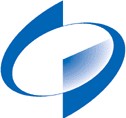 国家统计局西藏调查总队部门决算（2021）目	录第一部分  国家统计局西藏调查总队概况一、部门职责二、部门决算单位构成第二部分  国家统计局西藏调查总队2021年度部门决算表公开01表  收入支出决算总表公开02表  收入决算表公开03表  支出决算表公开04表  财政拨款收入支出决算总表公开05表  一般公共预算财政拨款支出决算表公开06表  一般公共预算财政拨款基本支出决算表公开07表  一般公共预算财政拨款“三公”经费支出决算表公开08表  政府性基金预算财政拨款收入支出决算表公开09表  国有资本经营预算财政拨款支出决算表第三部分  国家统计局西藏调查总队2021年度部门决算情况说明一、收入支出总体情况说明二、一般公共预算财政拨款支出情况说明三、一般公共预算财政拨款基本支出情况说明四、一般公共预算财政拨款“三公”经费支出情况说明 五、机关运行经费支出说明六、政府采购支出说明七、国有资产占用情况说明八、预算绩效情况说明第四部分  名词解释第一部分  国家统计局西藏调查总队概况一、部门职责2005年11月30日，根据《国务院办公厅关于印发国家统计局直属调查队管理体制改革方案的通知》精神，国家统计局在西藏设立了国家统计局西藏调查总队。总队内设17个正县级处室，在七市（地）设立了正处级国家统计局地(市)调查队。国家统计局西藏调查总队主要职能：国家统计局西藏调查总队是国家统计局直属派出机构，它既是政府统计调查机构，也是统计执法机构。依法独立行使统计调查、统计监督职权，独立向国家统计局上报调查结果，并对上报调查资料的真实性负责。同时，承担西藏自治区各级政府委托的统计调查任务。其主要职能是：1、组织实施城乡住户调查、劳动力调查、价格调查、农业与农村调查，组织实施有关社情民意调查、企业和个体经营户调查等。2、组织实施国家统计快速反应制度，组织开展经济社会重大问题专项调查，及时报告本地区的突发性经济事件和重大社会经济问题等方面信息。3、参与组织实施国家有关普查项目。4、根据国家统计局的授权，管理和公布有关统计调查数据。5、依法查处调查队系统及其调查对象的统计违法案件。6、与地方统计局一起完成统计信息化的有关工作。7、负责总队机关人事、财务工作，管理下属各级调查队的人事、财务工作。8、负责总队机关党的建设、纪检监察工作，指导下属各级调查队纪检监察工作。9、受国家统计局委托管理下属各级调查队，组织指导地方调查队的业务工作。10、接受地方政府、有关部门的委托，开展统计调查，提供统计数据处理服务。11、完成国家统计局交办的其他事项。二、部门决算单位构成根据部门决算编报要求，纳入国家统计局西藏调查总队2021年度部门决算编报范围的单位包括总队1个二级预算单位，以及包括总队本级和各地（市）调查队的8个三级预算单位，具体为：第二部分  国家统计局西藏调查总队 2021 年度部门决算表收入支出决算总表注：本表反映部门本年度的总收支和年末结转结余情况。本套报表金额单位转换时可能存在尾数误差。收入决算表公开 02 表部门：国家统计局西藏调查总队	金额单位：万元收入决算表公开 02 表（续）部门：国家统计局西藏调查总队	金额单位：万元注：本表反映部门本年度取得的各项收入情况。支出决算表公开 03 表部门：国家统计局西藏调查总队	金额单位：万元支出决算表公开 03 表（续）部门：国家统计局西藏调查总队	金额单位：万元注：本表反映部门本年度各项支出情况。财政拨款收入支出决算总表公开 04 表部门：国家统计局西藏调查总队	金额单位：万元注：本表反映部门本年度一般公共预算财政拨款和政府性基金预算财政拨款的总收支和年末结转结余情况。一般公共预算财政拨款支出决算表公开 05 表部门：国家统计局西藏调查总队	金额单位：万元注：本表反映部门本年度一般公共预算财政拨款支出情况。一般公共预算财政拨款基本支出决算表公开 06 表部门：国家统计局西藏调查总队	金额单位：万元注：本表反映部门本年度一般公共预算财政拨款基本支出明细情况。一般公共预算财政拨款“三公”经费支出决算表公开 07 表部门：国家统计局西藏调查总队	金额单位：万元注：本表反映部门本年度“三公”经费支出预决算情况。其中：预算数为“三公”经费全年预算数，反映按规定程序调整后的预算数；决算数是包括当年一般公共预算财政拨款和以前年度结转资金安排的实际支出。政府性基金预算财政拨款收入支出决算表公开 08 表部门：国家统计局西藏调查总队	金额单位：万元无注：本表反映部门本年度政府性基金预算财政拨款收入、支出及结转和结余情况。第三部分 国家统计局西藏调查总队2021年度部门决算情况说明一、收入支出总体情况说明2021年西藏调查队系统收入共计9030.71万元，其中：一般公共预算财政拨款7574.08万元，年初结转和结余493.10万元，其他收入963.53万元(主要为劳动力调查扩样地方配套资金，地方统计调查专项经费和地方为西藏调查系统解决的租车费)。（一）本年收入。2021年度本年收入9030.71万元，具体情况如下：1.中央财政拨款收入7574.08万元。系西藏调查队系统本年从中央财政取得的资金，占本年收入的83.87%，较2020年决算数增加1454.34万元，增长23.76%。主要原因为2021年12月国家下达西藏调查队系统2014-2020年养老保险清算资金1382.99万元，用于支付欠缴的2014-2020年养老保险。2.其他收入963.53万元。系西藏调查队系统在一般公共预算财政拨款收入、事业收入、经营收入等以外的收入，占本年收入的10.67%，较2020年决算数减少6.76万元，基本与2020年持平。（二）本年支出。2021度本年支出7200.26万元，按支出功能分类， 如下表：2021 年本年支出结构情况表                                                             单位：万元	1.一般公共服务支出（类）5375.69万元。主要是保障西藏调查队系统各级单位正常运转的基本支出以及完成全国大型普查与经常性统计调查任务的支出。较2020年决算数减少812.23万元，减少13.13%。主要原因是2020年有脱贫攻坚攻坚普查经费，2021年无专项普查经费。2.社会保障和就业支出（类）1021.73万元。主要是西藏调查队系统离退休人员支出和基本养老保险缴费、职业年金缴费支出。较2020年决算数减少449.71万元，减少30.56%。主要原因是2019年国家养老保险清算资金在2020年支出。3.卫生健康支出（类）294.62万元。较2020年决算数减少40.32万元，减少12.04%。主要是西藏调查的系统行政单位医疗保险缴费和公务员医疗补助经费支出减少。4.住房保障支出（类）508.22万元。主要是西藏调查队系统按照国家政策和自治区住房管理规定为职工缴纳住房公积金和购房补贴相关支出。较2020年决算数减少4.13万元，基本持平。二、一般公共预算财政拨款支出情况说明国家统计局西藏调查总队2021年度一般公共预算财政拨款支出6475.52万元，支出具体情况如下：2021年财政拨款支出决算情况表单位：万元（一）一般公共服务支出（类）统计信息事务（款）。1.行政运行（项）。年初预算数为4331.36万元，支出决算数为4650.95万元，完成年初预算的107.38%。决算数大于预算数的主要原因是2021年执行中按规定使用了以前年度结转资金。2.一般行政管理事务（项）。年初预算数为10万元，支出决算数为46.20万元，完成年初预算的462%。决算数大于预算数的主要原因是2021年执行中按规定使用了以前年度结转资金。3.专项统计业务（项）。年初预算数为117万元，支出决算数为123.27万元，完成年初预算的105.36%。决算数大于预算数的主要原因是2021年执行中按规定使用了以前年度结转资金。4.统计抽样调查（项）。年初预算数为796.70万元。支出决算数为796.26万元，完成年初预算的99.94%。（二）社会保障和就业支出（类）行政事业单位养老支出（款）。1.机关事业单位基本养老保险缴费支出（项）。年初预算数为1014.04万元，支出决算数为681.15万元。决算数小于预算数的主要原因是2021年12月30日国家下达西藏调查队系统养老保险清算资金544.73万元，均结转。2.机关事业单位职业年金缴费支出（项）。年初预算数为506.73万元，支出决算数为340.59万元。决算数小于预算数的主要原因是2021年12月30日国家下达西藏调查队系统职业年金清算资金272.08万元，均结转。（三）卫生健康支出（类）行政事业单位医疗（款）。1.行政单位医疗（项）。年初预算数为290.64万元，支出决算数为 294.62万元，完成年初预算的101.37%，与预算基本持平。主要用于西藏调查队系统基本医疗保险缴费支出。（四）住房保障支出（类）住房改革支出（款）。1.住房公积金（项）。年初预算数为367.76万元，支出决算数为367.76万元，完成年初预算的100%。2.购房补贴（项）。年初预算数为139.85万元，支出决算数为 140.45万元，完成年初预算的100.43%，基本持平。三、一般公共预算财政拨款基本支出情况说明国家统计局西藏调查总队2021年度一般公共预算财政拨款基本支出5509.79万元，其中：人员经费5097.00万元，主要包括基本工资、津贴补贴、奖金、伙食补助费、绩效工资、机关事业单位基本养老保险缴费、职业年金缴费、职工基本医疗保险缴费、公务员医疗补助缴费、其他社会保障缴费、住房公积金、医疗费、其他工资福利支出、离休费、退休费、退职（役） 费、抚恤金、生活补助、医疗费补助、奖励金、其他对个人和家庭的补助；公用经费412.79万元，主要包括办公费、印刷费、咨询费、手续费、水费、电费、邮电费、取暖费、物业管理费、差旅费、维修（护）费、租赁费、会议费、培训费、公务接待费、劳务费、委托业务费、工会经费、福利费、公务用车运行维护费、其他交通费用、税金及附加费用、其他商品和服务支出、办公设备购置、专用设备购置、信息网络及软件购置更新、公务用车购置、其他交通工具购置、无形资产购置、其他资本性支出。四、一般公共预算财政拨款“三公”经费支出情况说明2021年度国家统计局西藏调查总队“三公”经费财政拨款预算数为169.76万元，决算数为151.49万元，完成预算的89.24%。决算数小于预算数的主要原因一是认真贯彻落实“过紧日子” 和厉行节约各项政策要求，从严控制“三公”经费开支。（一）因公出国（境）费预算数为0万元，决算数0万元。（二）公务用车购置及运行维护费预算数为167.87万元，决算数为150.42万元，完成预算的89.61%。决算数小于预算数的主要原因是继续加强公务用车管理，公务用车费用有所节约。公务用车购置支出97.27万元，为2021年度根据西藏调查队系统公务用车状况报废后更新的新购置公务车辆，购置数共计4辆。列入一般公共预算财政拨款开支的公务用车保有量为26辆，公务用车运行费支出53.15万元，主要是按规定保留的公务用车燃料费、维修费、过路过桥费、保险费等支出。公务接待费预算数为1.89万元，决算数为1.07万元，完成预算的56.61%。主要原因是受疫情影响，接待任务减少。五、机关运行经费支出说明国家统计局西藏调查总队2021年度行政机关运行经费支出412.79万元，比2020年减少118.7万元，下降22.33%。主要原因是落实“过紧日子”要求，压减机关运行经费开支。六、政府采购支出说明国家统计局西藏调查总队2021年度政府采购支出总额92.32万元，其中：政府采购货物支出92.32万元，授予中小企业合同金额23.55万元，占政府采购支出总额的25.51%。 七、国有资产占用情况说明截至2021年12月31日，国家统计局西藏调查总队共有车辆26辆。其中，机要通信用车1辆，其他用车25辆，其他用车主要是单位用于机要通信和应急保障用车之外的公务用途车辆。八、预算绩效情况说明（一）预算绩效管理工作开展情况。2021年西藏调查队系统共对7个预算安排项目进行支出绩效自评，自评覆盖率达到100%。7个预算安排项目支出分别是：调查队办公用房修缮维护项目；中央基建投资项目；劳动力调查项目；农民工统计监测调查项目；城乡住户调查项目；农村贫困监测项目；调查队业务费项目。上述7个预算安排的自评项目，由各业务处室组织人员进行绩效自评，总体自评情况如下：1.办公用房修缮维护项目综合自评得分100分。该项目分为10个子项目在进行实施，各项目均完成年初既定目标。工程质量、安装数量、施工进度均按合同要求完成，该项目的实施开展极大缓解了日喀则调查队办公用房的现状，为调查工作提供了很好的保障作用。2.劳动力调查项目综合自评得分100分。按照国家统一要求和部署完成了12个月全区310个调查户的劳动力调查任务。3.农民工统计监测项目综合自评得分100分。该项目按照国家的统一安排和部署完成了季报和年报的调查、收集、整理、上报工作，基本达到了国家对该项报表设定的预期上报目标。4.城乡住户调查项目综合自评得分100分。该项调查涉及全区1480户农村住户和800户城镇住户。按照规定及时给调查户、记账员发放调查补贴，完成了国家要求的数据收集整理上报，开展了两次基层调研，撰写了十篇调查信息分析工作及调研报告；开展三次培训会。5.农村贫困监测项目综合自评得分100分。该项目全年开展了一次基层调研，完成了全年四个季度的季报及全年年报工作，并与住户联合开展两次培训会。6.中央基建投资项目综合自评得分90分。该项目主要为购置异地交流周转房2套，缓解了用房困难，但资金尚未用完。7.调查队业务费项目综合自评得分90分。通过项目的实施，确保关于民生方面的基础调查数据为服务社会发展提供服务，较好的完成了统计数据收集、监测等任务。资金按照合规合理的原则进行拨付，实现了全年的预期目标。发现的主要问题及原因：一是思想认识尚不到位。个别业务处室对于绩效评价工作的重要性认识不足，消极被动、缺乏主动性。二是评价指标体系设置难度大。由于支出的多样性和复杂性，绩效评价指标体系设置难度很大，即使可以量化，往往很多项目间也缺乏可比性，而且指标本身也在逐步变化，需要逐步建立。三是绩效评价机构不健全，缺乏绩效自评专业人才。处室中没有专门人员负责该项工作。因此，绩效自评工作所花的精力不够，绩效自评的深度和广度受到限制，绩效自评工作质量也受到较大影响。四是评价结果运用不够。由于绩效评价水平和质量不够高，部分项目绩效自评还只停留在反映情况和问题上，没有完全将自评结果作为次年预算编制的重要依据，没有真正与规范预算管理、完善预算编制、加强部门管理及提高资金使用效益有效结合起来。第四部分 名词解释（一）一般公共预算财政拨款收入：指中央财政当年拨付的资金。（二）事业收入：指事业单位开展专业业务活动及辅助活动取得的收入。（三）经营收入：指事业单位在专业业务活动及其辅助活动之外开展非独立核算经营活动取得的收入。（四）其他收入：指除上述一般公共预算财政拨款收入、事业收入、经营收入等以外的收入，主要为国家统计局直属各级调查队的地方财政拨款收入以及地方政府委托调查任务费用。（五）使用非财政拨款结余：指事业单位使用以前年度积累的非财政拨款结余弥补当年收支差额的金额。（六）年初结转和结余：指单位以前年度尚未完成、结 转到本年按原规定用途继续使用的资金，或项目已完成等产生的结余资金。（七）一般公共服务支出（类）统计信息事务（款）行政运（项）：指西藏调查总队用于保障机构正常运行、开展日常工作的基本支出。（八）一般公共服务支出（类）统计信息事务（款）一般行政管理事务（项）：指国家统计局本级及下属预算单位开展统计工作等未单独设置项级科目的其他项目支出。（九）一般公共服务支出（类）统计信息事务（款）机关服（项）：指国家统计局机关服务局为机关提供后勤保障服务的支出。（十）一般公共服务支出（类）统计信息事务（款）专项统计业务（项）：指国家统计局在日常业务之外开展专项统计工作的支出。（十一）一般公共服务支出（类）统计信息事务（款）统计管理（项）：指国家统计局统计信息化建设、统计职称考试等方面的支出。（十二）一般公共服务支出（类）统计信息事务（款）专项普查活动（项）：指国家统计局开展人口普查、经济普查、农业普查、投入产出调查等周期性普查工作的支出。（十三）一般公共服务支出（类）统计信息事务（款）统计抽样调查（项）：指国家统计局直属调查队开展各类统计调查工作的支出。（十四）一般公共服务支出（类）统计信息事务（款）事业运行（项）：指国家统计局所属事业单位（包括在京事业单位和统计局系统）用于保障机构正常运行、开展日常工作的基本支出。（十五）一般公共服务支出（类）统计信息事务（款）其他统计信息事务支出（项）：指国家统计局西藏调查总队除上述项目以外的其他统计信息事务支出。（十六）外交支出（类）国际组织（款）国际组织会费（项）：指以我国政府或国家统计局名义参加国际组织，按国际组织规定缴纳的会费。（十七）外交支出（类）国际组织（款）国际组织捐赠（项）：指以我国政府或国家统计局名义，向国际组织的认捐、馈赠等支出。（十八）科学技术支出（类）应用研究（款）机构运行（项）：指国家统计局统计科学研究所的基本支出。（十九）科学技术支出（类）应用研究（款）社会公益研究（项）：指国家统计局用于统计研究、统计技术开发和社会公益研究等专项科研方面的支出。（二十）科学技术支出（类）科技重大项目（款）科技重大专（项）：指国家统计局用于科技重大专项的经费支出。（二十一）社会保障和就业支出（类）行政事业单位养老支出（款）行政单位离退休（项）：指国家统计局离退休干部局统一管理的离退休人员的支出。（二十二）社会保障和就业支出（类）行政事业单位养老支出（款）离退休人员管理机构（项）：指为离退休人员提供管理服务的国家统计局离退休干部局的支出。（二十三）社会保障和就业支出（类）行政事业单位养老支出（款）机关事业单位基本养老保险缴费支出（项）：指机关事业单位实施养老保险制度由单位缴纳的基本养老保险费支出。（二十四）社会保障和就业支出（类）行政事业单位养老支出（款）机关事业单位职业年金缴费支出（项）：指机关事业单位实施养老保险制度由单位缴纳的职业年金支出。（二十五）卫生健康支出（类）行政事业单位医疗（款）行政单位医疗（项）:指中央财政安排的行政单位（包括参照公务员法管理事业单位）基本医疗保险缴费经费。（二十六）卫生健康支出（类）行政事业单位医疗（款）公务员医疗补助（项）：指中央财政安排的公务员医疗补助经费。（二十七）住房保障支出（类）住房改革支出（款）住房公积金（项）：指行政事业单位按人力资源和社会保障部、财政部规定的基本工资和津贴补贴以及规定比例为职工缴纳的住房公积金。（二十八）住房保障支出（类）住房改革支出（款）提租补贴（项）：指按房改政策规定的标准，行政事业单位向 职工（含离退休人员）发放的租金补贴。（二十九）住房保障支出（类）住房改革支出（款）购房补贴（项）：指按房改政策规定，行政事业单位向符合条件职工（含离退休人员）发放的用于购买住房的补贴。（三十）结余分配：指事业单位按照会计制度规定缴纳的所得税、提取的专用结余以及转入非财政拨款结余的金额等。（三十一）年末结转和结余：指单位按有关规定结转到下年或以后年度继续使用的资金，或项目已完成等产生的结余资金。（三十二）基本支出：指为保障机构正常运转、完成日常工作任务而发生的人员支出和公用支出。（三十三）项目支出：指在基本支出之外为完成特定行政任务和事业发展目标所发生的支出。（三十四）经营支出：指事业单位在专业业务活动及其辅助活动之外开展非独立核算经营活动发生的支出。（三十五）“三公”经费：纳入中央财政预决算管理的“三公”经费，是指中央部门用财政拨款安排的因公出国（境）费、公务用车购置及运行费和公务接待费。其中，因公出国（境）费反映单位公务出国（境）的国际旅费、国外城市间交通费、住宿费、伙食费、培训费、公杂费等支出；公务用车购置及运行费反映单位公务用车车辆购置支出（含车辆购置税）、燃料费、维修费、过路过桥费、保险费、安全奖励费用等支出；公务接待费反映单位按规定开支的各类公务接待（含外宾接待）支出。（三十六）机关运行经费：指为保障行政单位（包括参照公务员法管理的事业单位）运行用于购买货物和服务的各项资金，包括办公及印刷费、邮电费、差旅费、会议费、福利费、日常维修费、专用材料及一般设备购置费、办公用房 水电费、办公用房取暖费、办公用房物业管理费、公务用车运行维护费以及其他费用。西藏调查队系统2020年度部门决算编报单位明细表西藏调查队系统2020年度部门决算编报单位明细表预算层级单位名称二级预算单位国家统计局西藏调查总队三级预算单位国家统计局西藏调查总队（本级）三级预算单位国家统计局拉萨调查队三级预算单位国家统计局昌都调查队三级预算单位国家统计局山南调查队三级预算单位国家统计局日喀则调查队三级预算单位国家统计局那曲调查队三级预算单位国家统计局阿里调查队三级预算单位国家统计局林芝调查队公开 01 表部门：国家统计局西藏调查总队金额单位：万元收入收入收入支出支出支出项目行次金额项目行次金额栏次1栏次2一、一般公共预算财政拨款收入17574.08一、一般公共服务支出135375.69二、事业收入2二、外交支出14三、经营收入3三、科学技术支出15四、其他收入4963.53四、社会保障和就业支出161021.745五、卫生健康支出17294.626六、住房保障支出18508.22719本年收入合计88537.61本年支出合计207200.26使用非财政拨款结余9结余分配21年初结转和结余10493.10年末结转和结余221830.451123总计129030.71总计249030.71项目项目本年收入合计财政拨款收入上级补助收入事业收入经营收入附属单位上缴收入其他收入功能分类科目编码科目名称本年收入合计财政拨款收入上级补助收入事业收入经营收入附属单位上缴收入其他收入栏次栏次1234567合计合计8537.617574.08963.53201一般公共服务支出6218.595255.06963.5320105统计信息事务6218.595255.06963.532010501行政运行4331.364331.362010502一般行政管理事务10.0010.002010505专项统计业务117.00117.002010508统计抽样调查1760.23796.70963.532010550事业运行2010599其他统计信息事务支出208社会保障和就业支出1520.771520.7720805行政事业单位养老支出1520.771520.772080505机关事业单位基本养老保险缴费支出1014.041014.042080506机关事业单位职业年金缴费支出506.73506.73项目项目本年收入合计财政拨款收入上级补助收入事业收入经营收入附属单位上缴收入其他收入功能分类科目编码科目名称本年收入合计财政拨款收入上级补助收入事业收入经营收入附属单位上缴收入其他收入栏次栏次1234567210卫生健康支出290.64290.6421011行政事业单位医疗290.64290.642101101行政单位医疗290.64290.642101103公务员医疗补助221住房保障支出507.61507.6122102住房改革支出507.61507.612210201住房公积金367.76367.762210202提租补贴2210203购房补贴139.85139.85项目项目本年支出合计基本支出项目支出上缴上级支出经营支出对附属单位补助支出功能分类科目编码科目名称本年支出合计基本支出项目支出上缴上级支出经营支出对附属单位补助支出栏次栏次123456合计合计7200.26 5509.79 1690.47 201一般公共服务支出5375.69 3685.22 1690.47 20105统计信息事务5375.69 3685.22 1690.47 2010501行政运行3685.22 3685.22 0.002010502一般行政管理事务46.20 0.0046.20 2010505专项统计业务123.27 123.27 2010508统计抽样调查1521.00 1521.00 208社会保障和就业支出1021.74 1021.74 0.0020805行政事业单位养老支出1021.74 1021.74 0.002080505机关事业单位基本养老保险缴费支出681.15 681.15 0.002080506机关事业单位职业年金缴费支出340.59 340.59 0.00210卫生健康支出294.62 294.62 0.0021011行政事业单位医疗294.62 294.62 0.002101101行政单位医疗294.62 294.62 0.00项目项目本年支出合计基本支出项目支出上缴上级支出经营支出对附属单位补助支出功能分类科目编码科目名称本年支出合计基本支出项目支出上缴上级支出经营支出对附属单位补助支出栏次栏次123456221住房保障支出508.22 508.22 0.0022102住房改革支出508.22 508.22 0.002210201住房公积金367.76 367.76 0.002210203购房补贴140.46 140.46 0.00收	入收	入收	入支	出支	出支	出支	出支	出支	出项目行次金额项目行次合计一般公共预算财政拨款政府性基金预算财政拨款国有资本经营预算财政拨款栏次1栏次2345一、一般公共预算财政拨款17574.08一、一般公共服务支出134650.95 4650.95 二、政府性基金预算财政拨款2二、外交支出14三、国有资本经营财政拨款3三、科学技术支出154四、社会保障和就业支出161021.74 1021.74 5五、卫生健康支出17294.62 294.62 6六、住房保障支出18508.22 508.22 本年收入合计77574.08本年支出合计196475.52 6475.52 年初财政拨款结转和结余8104.24 年末财政拨款结转和结余201202.79 1202.79 一般公共预算财政拨款9104.24 21政府性基金预算财政拨款1022国有资本经营预算财政拨款1123总计127678.32 总计247678.32 7678.32 项目项目本年支出本年支出本年支出功能分类科目编码科目名称小计基本支出项目支出栏次栏次123合计合计6475.525509.79965.73201一般公共服务支出4650.953685.22965.7320105统计信息事务4650.953685.22965.732010501行政运行3685.223685.220.002010502一般行政管理事务46.200.0046.202010505专项统计业务123.270.00123.272010508统计抽样调查796.260.00796.26208社会保障和就业支出1021.741021.7420805行政事业单位养老支出1021.741021.742080505机关事业单位基本养老保险缴费支出681.15681.152080506机关事业单位职业年金缴费支出340.59340.59210卫生健康支出294.62294.6221011行政事业单位医疗294.62294.622101101行政单位医疗294.62294.622101103公务员医疗补助0.000.00221住房保障支出508.22508.2222102住房改革支出508.22508.222210201住房公积金367.76367.762210203购房补贴140.46140.46人员经费人员经费人员经费公用经费公用经费公用经费公用经费公用经费公用经费科目编码科目名称决算数科目编码科目名称决算数科目编码科目名称决算数301工资福利支出5016.4430203咨询费0.0030231公务用车运行维护费28.4030101基本工资841.1530204手续费0.07530239其他交通费用1.1230102津贴补贴1868.7630205水费6.6730240税金及附加费用0.0330103奖金200.0130206电费43.9230299其他商品和服务支出42.0530106伙食补助费85.6830207邮电费18.06303对个人和家庭的补助80.5730107绩效工资30208取暖费12.9830301离休费0.0030108机关事业单位基本养老保险缴费736.3430209物业管理费0.6330302退休费72.7330109职业年金缴费356.0130211差旅费58.0730399其他对个人和家庭的补助7.8430110职工基本医疗保险缴费269.5930213维修（护）费16.58310资本性支出4.1430111公务员医疗补助缴费24.7330214租赁费31002办公设备购置4.1430112其他社会保障缴费10.5230215会议费30113住房公积金462.5530216培训费1.1030114医疗费4.7030217公务接待费1.0730199其他工资福利支出156.3930226劳务费60.38302商品和服务支出408.6530227委托业务费11.9330201办公费48.9730228工会经费54.0630202印刷费2.1030229福利费0.45预算数预算数预算数预算数预算数预算数决算数决算数决算数决算数决算数决算数合计因公出国（境）费公务用车购置及运行费公务用车购置及运行费公务用车购置及运行费公务接待费合计因公出国（境）费公务用车购置及运行费公务用车购置及运行费公务用车购置及运行费公务接待费合计因公出国（境）费小计公务用车购置费公务用车运行费公务接待费合计因公出国（境）费小计公务用车购置费公务用车运行费公务接待费123456789101112169.760.00167.8798.0069.871.89151.490.00150.4297.2753.151.072021年本年收入结构情况表2021年本年收入结构情况表2021年本年收入结构情况表单位：万元收入来源金	额所占比例财政拨款收入7574.0883.87%年初结转和结余493.105.46%其他收入963.5310.67%合 计9030.71100.0%支出功能分类金额所占比例一般公共服务支出5375.6974.66%社会保障和就业支出1021.7314.19%卫生健康支出294.624.09%住房保障支出508.227.06%合 计7200.26100.0%项目（按功能分类）决算数所占比例一般公共服务支出4650.9571.82%社会保障和就业支出1021.7315.78%卫生健康支出294.624.55%住房保障支出508.227.85%合 计6475.52100.0%项目支出绩效自评表项目支出绩效自评表项目支出绩效自评表项目支出绩效自评表项目支出绩效自评表项目支出绩效自评表项目支出绩效自评表项目支出绩效自评表项目支出绩效自评表项目支出绩效自评表项目支出绩效自评表(2021年度)(2021年度)(2021年度)(2021年度)(2021年度)(2021年度)(2021年度)(2021年度)(2021年度)(2021年度)(2021年度)项目名称项目名称劳动力调查劳动力调查劳动力调查劳动力调查劳动力调查劳动力调查劳动力调查劳动力调查劳动力调查主管部门主管部门国家统计局国家统计局国家统计局实施单位国家统计局西藏调查总队本级国家统计局西藏调查总队本级国家统计局西藏调查总队本级国家统计局西藏调查总队本级国家统计局西藏调查总队本级项目资金（万元）项目资金（万元）年初预算数全年预算数全年执行数分值执行率执行率得分项目资金（万元）项目资金（万元）  年度资金总额：  年度资金总额：17.0017.0017.0010.0100.0%100.0%10项目资金（万元）项目资金（万元）    其中：财政拨款    其中：财政拨款17.0017.0017.00--100.0%100.0%--项目资金（万元）项目资金（万元）     上年结转资金     上年结转资金0.000.000.00--0.0%0.0%--项目资金（万元）项目资金（万元）         其他资金         其他资金0.000.000.00--0.0%0.0%--年度总体目标预期目标预期目标预期目标预期目标预期目标实际完成情况实际完成情况实际完成情况实际完成情况实际完成情况年度总体目标做好对调查员的选调和培训工作；组织实施好现场入户调查工作；完成调查表的数据录入、审核 、汇总工作；强化对数据质量的评估工作；做好调查数据结果的提供和分析研究工作，不断提高全区劳动力调查工作规范化标准化水平，不断提升全区劳动力调查数据质量。做好对调查员的选调和培训工作；组织实施好现场入户调查工作；完成调查表的数据录入、审核 、汇总工作；强化对数据质量的评估工作；做好调查数据结果的提供和分析研究工作，不断提高全区劳动力调查工作规范化标准化水平，不断提升全区劳动力调查数据质量。做好对调查员的选调和培训工作；组织实施好现场入户调查工作；完成调查表的数据录入、审核 、汇总工作；强化对数据质量的评估工作；做好调查数据结果的提供和分析研究工作，不断提高全区劳动力调查工作规范化标准化水平，不断提升全区劳动力调查数据质量。做好对调查员的选调和培训工作；组织实施好现场入户调查工作；完成调查表的数据录入、审核 、汇总工作；强化对数据质量的评估工作；做好调查数据结果的提供和分析研究工作，不断提高全区劳动力调查工作规范化标准化水平，不断提升全区劳动力调查数据质量。做好对调查员的选调和培训工作；组织实施好现场入户调查工作；完成调查表的数据录入、审核 、汇总工作；强化对数据质量的评估工作；做好调查数据结果的提供和分析研究工作，不断提高全区劳动力调查工作规范化标准化水平，不断提升全区劳动力调查数据质量。完成对调查员的选调和培训工作；组织实施现场入户调查工作；完成调查表的数据录入、审核 、汇总工作；强化对数据质量的评估工作；完成调查数据结果的提供和分析研究工作，全区劳动力调查工作规范化标准化水平不断提高，全区劳动力调查数据质量不断提高。完成对调查员的选调和培训工作；组织实施现场入户调查工作；完成调查表的数据录入、审核 、汇总工作；强化对数据质量的评估工作；完成调查数据结果的提供和分析研究工作，全区劳动力调查工作规范化标准化水平不断提高，全区劳动力调查数据质量不断提高。完成对调查员的选调和培训工作；组织实施现场入户调查工作；完成调查表的数据录入、审核 、汇总工作；强化对数据质量的评估工作；完成调查数据结果的提供和分析研究工作，全区劳动力调查工作规范化标准化水平不断提高，全区劳动力调查数据质量不断提高。完成对调查员的选调和培训工作；组织实施现场入户调查工作；完成调查表的数据录入、审核 、汇总工作；强化对数据质量的评估工作；完成调查数据结果的提供和分析研究工作，全区劳动力调查工作规范化标准化水平不断提高，全区劳动力调查数据质量不断提高。完成对调查员的选调和培训工作；组织实施现场入户调查工作；完成调查表的数据录入、审核 、汇总工作；强化对数据质量的评估工作；完成调查数据结果的提供和分析研究工作，全区劳动力调查工作规范化标准化水平不断提高，全区劳动力调查数据质量不断提高。一级指标二级指标三级指标三级指标年度指标值实际完成值分值得分偏差原因分析及改进措施偏差原因分析及改进措施绩效指标产出指标数量指标参加全国劳动力调查业务培训参加全国劳动力调查业务培训严格按照国家下发的培训通知积极参加， 并及时汇报并发布相关动态信息。按时参加国家视频培训会并发布动态3.03.0绩效指标产出指标数量指标举办全区劳动力调查业务培训班举办全区劳动力调查业务培训班≤6万元15万元3.01.0因劳动力扩样导致培训费用大幅增加因劳动力扩样导致培训费用大幅增加绩效指标产出指标数量指标开展月度入户陪访开展月度入户陪访≥10次12次3.03.0绩效指标产出指标数量指标开展专项调研开展专项调研撰写专项调研分析报告撰写3篇专题调研报告4.04.0绩效指标产出指标质量指标创新调研方式，提高组织水平，提升报告质量创新调研方式，提高组织水平，提升报告质量≥80%85%4.03.0调研质量有提高，但调研方式创新还不够，将在下一步充分运用小程序等信息技术开展调研活动调研质量有提高，但调研方式创新还不够，将在下一步充分运用小程序等信息技术开展调研活动绩效指标产出指标质量指标努力学习业务知识，不断提升业务水平努力学习业务知识，不断提升业务水平达到各业务年度考核目标在业务处室考核中排名第二4.04.0绩效指标产出指标质量指标提高陪访成效，提升数据质量提高陪访成效，提升数据质量达到各业务年度考核目标高质量完成陪访和数据质量控制目标3.03.0绩效指标产出指标时效指标按年度计划适时组织全区业务培训按年度计划适时组织全区业务培训≥80%100%3.03.0绩效指标产出指标时效指标按通知要求积极参加国家业务培训按通知要求积极参加国家业务培训在规定时间内上报参会人员名单并按时参加培训按要求上报名单并参会3.03.0绩效指标产出指标时效指标年度适时开展专项调研年度适时开展专项调研≥80%1004.04.0绩效指标产出指标时效指标月度定期开展入户陪访月度定期开展入户陪访≥80%1004.04.0绩效指标产出指标成本指标调研成本调研成本≤200元120元4.04.0绩效指标产出指标成本指标培训成本培训成本≤550元550元4.04.0绩效指标产出指标成本指标陪访成本陪访成本≤200元120元4.04.0绩效指标效益指标社会效益指标不断提高统计调查信息咨询服务水平不断提高统计调查信息咨询服务水平撰写专项调研分析报告被国家局和自治区采用调研分析报告被国家局内网采用5篇30.030.0绩效指标满意度指标服务对象满意度指标不断提高数据质量不断提高数据质量撰写专项调研分析报告被国家局和自治区采用调研分析报告被国家局内网首页采用5篇4.04.0绩效指标满意度指标服务对象满意度指标不断提升业务技能不断提升业务技能达到各业务年度考核目标在总队业务处室考核中排名第二3.03.0绩效指标满意度指标服务对象满意度指标调查对象对服务满意度调查对象对服务满意度≥95%95%3.03.0总分总分总分总分总分总分总分100.097.0项目支出绩效自评表项目支出绩效自评表项目支出绩效自评表项目支出绩效自评表项目支出绩效自评表项目支出绩效自评表项目支出绩效自评表项目支出绩效自评表项目支出绩效自评表项目支出绩效自评表项目支出绩效自评表(2021年度)(2021年度)(2021年度)(2021年度)(2021年度)(2021年度)(2021年度)(2021年度)(2021年度)(2021年度)(2021年度)项目名称项目名称城乡住户调查城乡住户调查城乡住户调查城乡住户调查城乡住户调查城乡住户调查城乡住户调查城乡住户调查城乡住户调查主管部门主管部门国家统计局国家统计局国家统计局实施单位国家统计局拉萨调查队国家统计局拉萨调查队国家统计局拉萨调查队国家统计局拉萨调查队国家统计局拉萨调查队项目资金（万元）项目资金（万元）年初预算数全年预算数全年执行数分值执行率执行率得分项目资金（万元）项目资金（万元）  年度资金总额：  年度资金总额：45.0045.0045.0010.0100.0%100.0%10项目资金（万元）项目资金（万元）    其中：财政拨款    其中：财政拨款45.0045.0045.00--100.0%100.0%--项目资金（万元）项目资金（万元）     上年结转资金     上年结转资金0.000.000.00--0.0%0.0%--项目资金（万元）项目资金（万元）         其他资金         其他资金0.000.000.00--0.0%0.0%--年度总体目标预期目标预期目标预期目标预期目标预期目标实际完成情况实际完成情况实际完成情况实际完成情况实际完成情况年度总体目标 目标1：全面、准确、及时反映全国和各地区城乡居民收入、消费及其他生活状况，客观监测居民收入分配格局和不同收入层次居民的生活质量，掌握居民福祉变化情况。
 
 目标2：发布居民可支配收入、消费性支出、农村贫困人口、贫困发生率、基尼系数、恩格尔系数等重要民生数据，为监测全面建成小康社会、城乡居民收入翻番、精准扶贫精准脱贫等国家重大战略实施提供统计基础。
 目标3：为更好地满足研究制定城乡统筹政策和民生政策的需要提供数据支持。 目标1：全面、准确、及时反映全国和各地区城乡居民收入、消费及其他生活状况，客观监测居民收入分配格局和不同收入层次居民的生活质量，掌握居民福祉变化情况。
 
 目标2：发布居民可支配收入、消费性支出、农村贫困人口、贫困发生率、基尼系数、恩格尔系数等重要民生数据，为监测全面建成小康社会、城乡居民收入翻番、精准扶贫精准脱贫等国家重大战略实施提供统计基础。
 目标3：为更好地满足研究制定城乡统筹政策和民生政策的需要提供数据支持。 目标1：全面、准确、及时反映全国和各地区城乡居民收入、消费及其他生活状况，客观监测居民收入分配格局和不同收入层次居民的生活质量，掌握居民福祉变化情况。
 
 目标2：发布居民可支配收入、消费性支出、农村贫困人口、贫困发生率、基尼系数、恩格尔系数等重要民生数据，为监测全面建成小康社会、城乡居民收入翻番、精准扶贫精准脱贫等国家重大战略实施提供统计基础。
 目标3：为更好地满足研究制定城乡统筹政策和民生政策的需要提供数据支持。 目标1：全面、准确、及时反映全国和各地区城乡居民收入、消费及其他生活状况，客观监测居民收入分配格局和不同收入层次居民的生活质量，掌握居民福祉变化情况。
 
 目标2：发布居民可支配收入、消费性支出、农村贫困人口、贫困发生率、基尼系数、恩格尔系数等重要民生数据，为监测全面建成小康社会、城乡居民收入翻番、精准扶贫精准脱贫等国家重大战略实施提供统计基础。
 目标3：为更好地满足研究制定城乡统筹政策和民生政策的需要提供数据支持。 目标1：全面、准确、及时反映全国和各地区城乡居民收入、消费及其他生活状况，客观监测居民收入分配格局和不同收入层次居民的生活质量，掌握居民福祉变化情况。
 
 目标2：发布居民可支配收入、消费性支出、农村贫困人口、贫困发生率、基尼系数、恩格尔系数等重要民生数据，为监测全面建成小康社会、城乡居民收入翻番、精准扶贫精准脱贫等国家重大战略实施提供统计基础。
 目标3：为更好地满足研究制定城乡统筹政策和民生政策的需要提供数据支持。反映拉萨市城乡居民收入、消费及其他生活状况，监测居民收入分配，发布拉萨市居民可支配收入、消费性支出、农村贫困人口，满足研究制定城乡统筹政策和民生政策的需要提供数据支撑。反映拉萨市城乡居民收入、消费及其他生活状况，监测居民收入分配，发布拉萨市居民可支配收入、消费性支出、农村贫困人口，满足研究制定城乡统筹政策和民生政策的需要提供数据支撑。反映拉萨市城乡居民收入、消费及其他生活状况，监测居民收入分配，发布拉萨市居民可支配收入、消费性支出、农村贫困人口，满足研究制定城乡统筹政策和民生政策的需要提供数据支撑。反映拉萨市城乡居民收入、消费及其他生活状况，监测居民收入分配，发布拉萨市居民可支配收入、消费性支出、农村贫困人口，满足研究制定城乡统筹政策和民生政策的需要提供数据支撑。反映拉萨市城乡居民收入、消费及其他生活状况，监测居民收入分配，发布拉萨市居民可支配收入、消费性支出、农村贫困人口，满足研究制定城乡统筹政策和民生政策的需要提供数据支撑。一级指标二级指标三级指标三级指标年度指标值实际完成值分值得分偏差原因分析及改进措施偏差原因分析及改进措施绩效指标产出指标数量指标参加全区城乡住户培训参加全区城乡住户培训≤3.6万元3万元4.04.0绩效指标产出指标数量指标城乡居民收支调研城乡居民收支调研≤3.2万元3.1万元4.04.0绩效指标产出指标数量指标举办城乡住户培训举办城乡住户培训≤18.2万元12万元4.04.0绩效指标产出指标数量指标开展基础数据检查开展基础数据检查≤2.6万元1.6万元4.04.0绩效指标产出指标质量指标调查对象应答情况调查对象应答情况确保完成账页收集和报表填报应答率90%4.04.0绩效指标产出指标质量指标数据产品准确率数据产品准确率≥95%95%4.04.0绩效指标产出指标时效指标按年度计划适时组织年报业务培训按年度计划适时组织年报业务培训在规定时间内按照年度计划安排完成年报业务培训已完成4.04.0绩效指标产出指标时效指标按通知要求积极参加全区业务培训按通知要求积极参加全区业务培训在规定时间内上报参会人员名单并按时参加培训已完成4.04.0绩效指标产出指标时效指标分析研究按期完成并报告分析研究按期完成并报告根据业务工作目标分解表开展并测评已完成4.04.0绩效指标产出指标成本指标单户城乡住户调查成本单户城乡住户调查成本≤1128元900元4.04.0绩效指标产出指标成本指标人均培训成本人均培训成本≤550元450元5.05.0绩效指标产出指标成本指标政策建议对党政决策有积极影响政策建议对党政决策有积极影响≥85%90%5.04.5影响力还不够影响力还不够绩效指标效益指标社会效益指标不断提高统计调查信息咨询服务水平不断提高统计调查信息咨询服务水平撰写专项调研分析报告被国家局和自治区采用6篇30.030.0绩效指标满意度指标服务对象满意度指标不断提高数据质量不断提高数据质量撰写专项调研分析报告被国家局和自治区采用6篇2.02.0绩效指标满意度指标服务对象满意度指标不断提升业务技能不断提升业务技能达到各业务年度考核目标已达到3.03.0绩效指标满意度指标服务对象满意度指标调查对象对服务满意度调查对象对服务满意度≥95%97%5.04.9个别调查对象不愿意配合个别调查对象不愿意配合总分总分总分总分总分总分总分100.099.4项目支出绩效自评表项目支出绩效自评表项目支出绩效自评表项目支出绩效自评表项目支出绩效自评表项目支出绩效自评表项目支出绩效自评表项目支出绩效自评表项目支出绩效自评表项目支出绩效自评表项目支出绩效自评表(2021年度)(2021年度)(2021年度)(2021年度)(2021年度)(2021年度)(2021年度)(2021年度)(2021年度)(2021年度)(2021年度)项目名称项目名称国家统计局西藏调查总队异地交流干部周转房项目国家统计局西藏调查总队异地交流干部周转房项目国家统计局西藏调查总队异地交流干部周转房项目国家统计局西藏调查总队异地交流干部周转房项目国家统计局西藏调查总队异地交流干部周转房项目国家统计局西藏调查总队异地交流干部周转房项目国家统计局西藏调查总队异地交流干部周转房项目国家统计局西藏调查总队异地交流干部周转房项目国家统计局西藏调查总队异地交流干部周转房项目主管部门主管部门国家统计局国家统计局国家统计局实施单位国家统计局西藏调查总队本级国家统计局西藏调查总队本级国家统计局西藏调查总队本级国家统计局西藏调查总队本级国家统计局西藏调查总队本级项目资金（万元）项目资金（万元）年初预算数全年预算数全年执行数分值执行率执行率得分项目资金（万元）项目资金（万元）  年度资金总额：  年度资金总额：28.9028.9023.6710.081.9%81.9%8.2项目资金（万元）项目资金（万元）    其中：财政拨款    其中：财政拨款0.000.000.00--0.0%0.0%--项目资金（万元）项目资金（万元）     上年结转资金     上年结转资金28.9028.9023.67--81.9%81.9%--项目资金（万元）项目资金（万元）         其他资金         其他资金0.000.000.00--0.0%0.0%--年度总体目标预期目标预期目标预期目标预期目标预期目标实际完成情况实际完成情况实际完成情况实际完成情况实际完成情况年度总体目标完成周转房购置，满足干部交流需要完成周转房购置，满足干部交流需要完成周转房购置，满足干部交流需要完成周转房购置，满足干部交流需要完成周转房购置，满足干部交流需要已完成周转房购置和装修，即将入住。已完成周转房购置和装修，即将入住。已完成周转房购置和装修，即将入住。已完成周转房购置和装修，即将入住。已完成周转房购置和装修，即将入住。一级指标二级指标三级指标三级指标年度指标值实际完成值分值得分偏差原因分析及改进措施偏差原因分析及改进措施绩效指标产出指标质量指标房屋质量符合要求情况房屋质量符合要求情况以全国房屋安全质量标准和年度维修情况考核经验收，符合安全标准和相关验收标准50.050.0绩效指标效益指标可持续影响指标持续使用情况持续使用情况确保房屋长期使用将长期作为交流干部周转房使用30.030.0绩效指标满意度指标服务对象满意度指标干部职工居住满意度干部职工居住满意度≥95%10010.010.0总分总分总分总分总分总分总分100.098.2